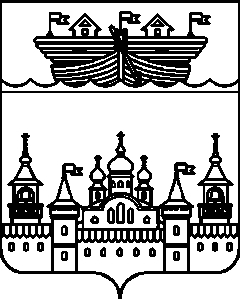 СЕЛЬСКИЙ СОВЕТ НЕСТИАРСКОГО СЕЛЬСОВЕТАВОСКРЕСЕНСКОГО МУНИЦИПАЛЬНОГО РАЙОНАНИЖЕГОРОДСКОЙ ОБЛАСТИРЕШЕНИЕ23 июня 2020 года                                                                                          №18О внесении изменений в  Положение о представлении лицами, замещающими муниципальные должности Нестиарского сельсовета Воскресенского муниципального района Нижегородской области сведений о своих доходах, расходах, об имуществе и обязательствах имущественного характера, а также сведений о доходах, расходах, об имуществе и обязательствах имущественного характера своих супруг (супругов) и несовершеннолетних детей утвержденное решением сельского Совета от 27 февраля 2020 года №6          В соответствии с Федеральным законом от 06 октября 2003 года № 131-ФЗ «Об общих принципах организации местного самоуправления в Российской Федерации», Федеральным законом от 25 декабря 2008 года № 273-ФЗ «О противодействии коррупции», закона Нижегородской области от 07.03.2008 года № 20 «О противодействии коррупции в Нижегородской области», Указа Президента РФ от 15.01.2020 N 13 "О внесении изменений в некоторые акты Президента Российской Федерации", в целях создания условий, способствующих обеспечению информационной открытости деятельности сельского Совета Нестиарского сельсовета Воскресенского муниципального района Нижегородской области и предупреждению коррупции,                                    сельский Совет решил:1.Внести изменения в Положение о представлении лицами, замещающими муниципальные должности Нестиарского сельсовета Воскресенского муниципального района Нижегородской области сведений о своих доходах, расходах, об имуществе и обязательствах имущественного характера, а также сведений о доходах, расходах, об имуществе и обязательствах имущественного характера своих супруг (супругов) и несовершеннолетних детей (далее – Положение) утвержденное решением сельского Совета от 27 февраля 2020 года №6           1.1.  Абзац первый пункта 3  изложить в следующей редакции:«3. Лица, замещающие муниципальные должности, направляют сведения в комиссию по контролю за представлением сведений о доходах, об имуществе и обязательствах имущественного характера, представляемых лицами, замещающими муниципальные должности в муниципальном образовании Воздвиженского сельсовета Воскресенского муниципального района Нижегородской области, создаваемую в порядке, установленном правовым актом сельского совета Воздвиженского сельсовета (далее - Комиссия) по форме справки, утвержденной Указом Президента Российской Федерации заполненной с использованием специального программного обеспечения "Справки БК", размещенного на официальном сайте Президента Российской Федерации, ссылка на который также размещается на официальном сайте федеральной государственной информационной системы в области государственной службы в информационно-телекоммуникационной сети "Интернет" ежегодно не позднее 30 апреля года, следующего за отчетным.»1.2. Абзац первый пункта 8  изложить в следующей редакции:«8.Граждане, претендующие на замещение муниципальных должностей, направляют сведения о доходах за календарный год, предшествующий году подачи данных сведений, а сведения об имуществе и обязательствах имущественного характера - по состоянию на первое число месяца, предшествующего месяцу подачи данных сведений, в уполномоченные подразделения, должностным лицам по форме справки, утвержденной Указом Президента Российской Федерации, заполненной с использованием специального программного обеспечения "Справки БК", размещенного на официальном сайте Президента Российской Федерации, ссылка на который также размещается на официальном сайте федеральной государственной информационной системы в области государственной службы в информационно-телекоммуникационной сети "Интернет" в следующие сроки:»1.3. Дополнить пунктом 7.1. следующего содержания:«7.1. Сведения о доходах, об имуществе и обязательствах имущественного характера представляются по утвержденной Президентом Российской Федерации форме справки, заполненной с использованием специального программного обеспечения "Справки БК", размещенного на официальном сайте Президента Российской Федерации, ссылка на который также размещается на официальном сайте федеральной государственной информационной системы в области государственной службы в информационно-телекоммуникационной сети "Интернет".»1.4. Пункт 16 изложить в следующей редакции:«16.Сведения о доходах, об имуществе и обязательствах имущественного характера, представленные в соответствии с настоящим Положением лицом, замещающим муниципальную должность, при наделении полномочиями по должности (назначении, избрании на должность), а также представляемые им ежегодно, и информация о результатах проверки достоверности и полноты этих сведений приобщаются к личному делу лица, замещающего муниципальную должность. Указанные сведения также могут храниться в электронном виде.»2.Обнародовать настоящее решение путем вывешивания на информационном стенде в здании администрации Нестиарского сельсовета и разместить в информационно-телекоммуникационной сети Интернет на официальном сайте администрации Воскресенского муниципального района.3.Контроль за исполнением настоящего решения оставляю за собой. 4.Настоящее решение вступает в силу с 1 июля 2020 года.Глава местного самоуправления				П.В.Умнов